Ответственный секретарь  ____________  И.М. ФокееваГОАУ ДПО «Институт развития образования Республики Татарстан»Региональное отделение Всероссийской    ассоциации учителей истории и обществознания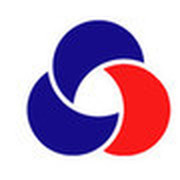 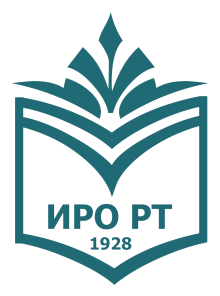 Форум«Проблемы профессиональной компетентностиучителей истории и обществознанияв условиях информационного общества»25 октября 2018 г.П Р О Г Р А М М А10.30 – 11.00 Регистрация участников11.00 – 11.20 Открытие форумаПриветствие ректора ГАОУ ДПО ИРО РТ, д. п. н. Л.Н. Нугумановой: «Роль Института развития образования в профессиональном становлении учителя истории и обществознания».Приветствие председателя Регионального отделения Всероссийской ассоциации учителей истории и обществознания, зам. директора института международных отношений КФУ, д. ист. н. Р.Р. Фахрутдинова: «Ассоциация учителей истории и обществознания в реализации идеи цифровой школы».11.20 – 13.00 Экспертная дискуссияВыступление ведущего специалиста исторического парка «Россия – Моя история» О.А. Головиной: «Современные средства визуализации преподавания истории»Выступление руководителя районного методического объединения учителей истории и обществознания Ново-Савиновского района г. Казани РТ, учитель истории и обществознания МБОУ «СОШ №113 им. Героя России М.Р. Ахметшина» И.А. Ивановой: «Опыт реализации учебно-патриотического проекта «Нам есть, кем гордиться!»Выступление советника генерального директора издательства «Русское слово» А.П. Алексеева: «Перспективы развития традиционных видов учебно-методического сопровождения в условиях развития цифрового образования» 13.00 – 13.45 Перерыв13.45 – 15.40 Панельная дискуссия по актуальным проблемам преподавания истории и обществознания в контексте внедрения цифровых технологийУчастники:Варфоломеева Зоя Владимировна, учитель истории и обществознания МБОУ «Школа №57» Кировского района г. Казани «Формирование навыков работы с исторической информацией как фактор повышения компетентности учителя в современном образовательном пространстве».Халиуллина Резеда Рашидовна, учитель истории и обществознания МБОУ «Гимназия №146» г. Казани «Формирование исследовательских компетенций учащихся в рамках внеурочной деятельности»Красильникова Светлана Викторовна, учитель истории и обществознания МБОУ «Гимназия №3» г. Чистополя «Из опыта преподавания элективного курса «Праздничные и памятные даты истории гимназии №3 г. Чистополя»Адеева Елена Владимировна, учитель истории и обществознания МБОУ «СОШ №2» г. Лениногорска «Развитие критического мышления через технологию «Идеал»Журавлева Валентина Николаевна, учитель истории и обществознания МБОУ «СОШ №6» г. Бавлы «Внеурочная деятельность как средство передачи ценностей через изучение традиций народов России»Чернова Елена Владимировна, учитель истории и обществознания МБОУ «Тетюшская СОШ №1 им. Ханжина» - «Использование ментальных карт на уроках истории и обществознания»Шайхетдинова Люция Рашидовна, учитель истории и обществознания МБОУ «Балтасинская СОШ» - «Опыт внедрения инновационных образовательных технологий обучения и воспитания в преподавании истории»Садриев Ильфат Даулятович, учитель истории и обществознания МБОУ «Бакрчинская ООШ» Тетюшского МР «Из опыта участия в международном конкурсе «Наша история»Фокеева И.М., ст. преп. каф. социально-гуманитарных дисциплин ИРО РТ «Современный учитель истории: от традиций к инновациям»Сафронова И.В. доцент каф. социально-гуманитарных дисциплин ИРО РТ, к.ист.н. «Роль учителя истории и обществознания в реализации принципов информационной безопасности»Улбутов Д.И. доцент каф. социально-гуманитарных дисциплин ИРО РТ, к.ист.н. «Цифровой контент в составе дидактических материалов урочной и внеурочной деятельности по истории и обществознанию»